                              NEWS LETTER SESSION-2019-20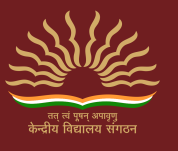 KENDRIYA VIDYALAYA NO-3 MAMOON CANTT PATHANKOTCONTACT NO-0186-2347344 principalkvmamoonptk@gmail.com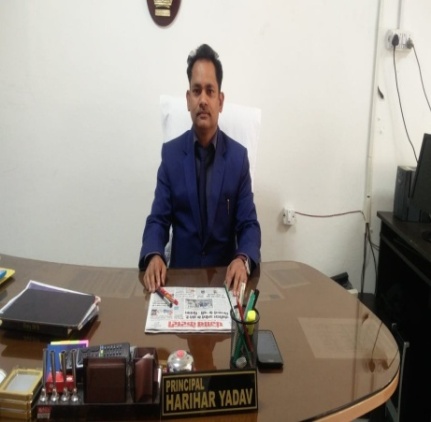 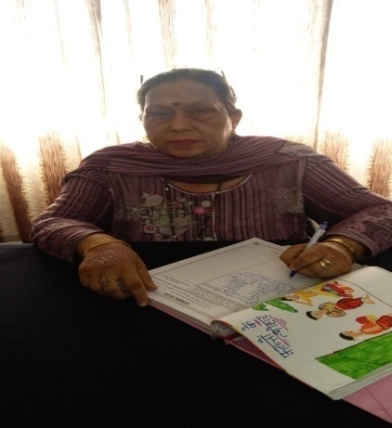    “While we try to teach our children all about life, our children teach us what life is all about.”I thank God for all his care and protection over our Vidyalaya and all concerned. With all the learning as fun and frolic, it is time to refresh your mind with enthusiasm and participate in various co-curricular activities with academics.Dr. A P J Abdul Kalam writes, “We all are born with fire in us. Our own efforts should be to give wings to this fire and fill the world with the glow of goodness.”I fully trust that moral values imbibed will stand by you always.Wishing each one of you good luck and prosperous future.Principal                                                                                                                                       Head MistressH H Yadav                                                                                                                                   Anita Bhagat 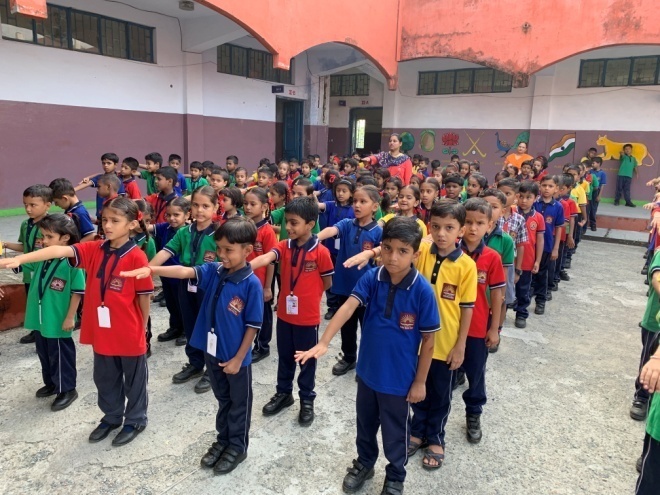 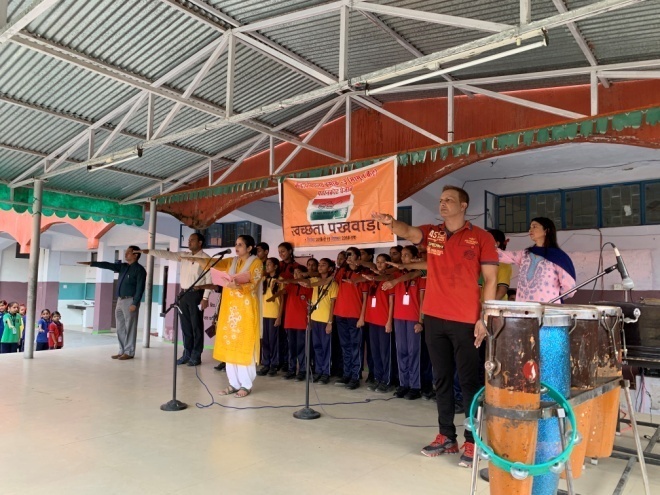 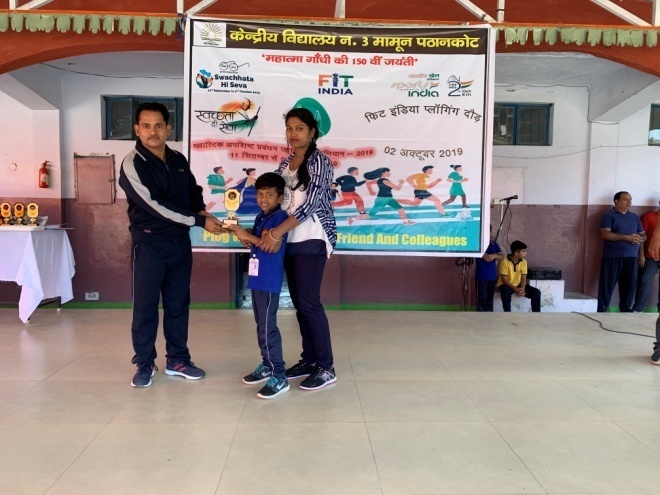 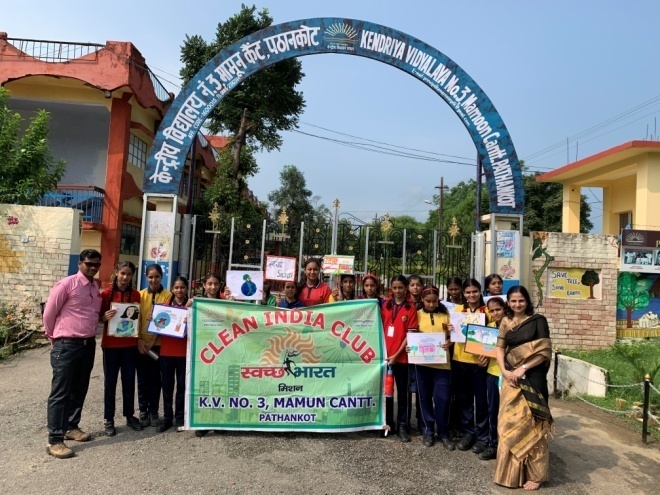 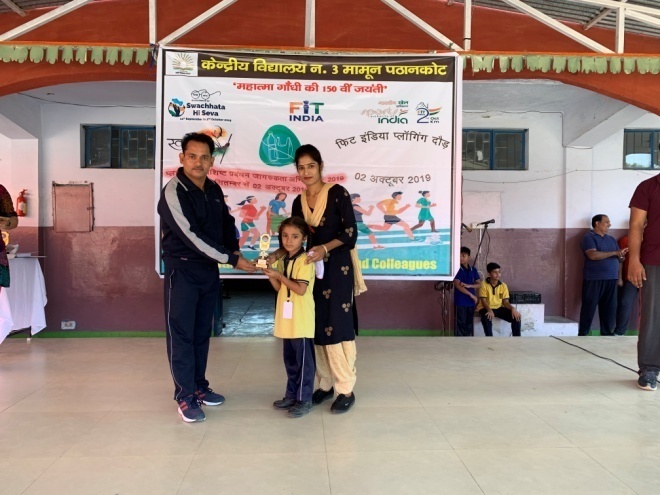 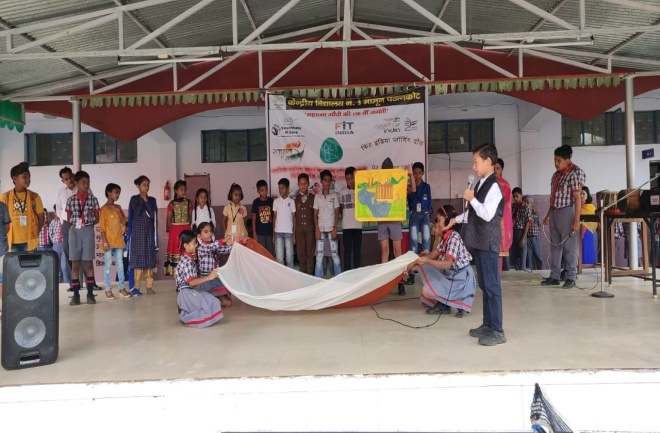 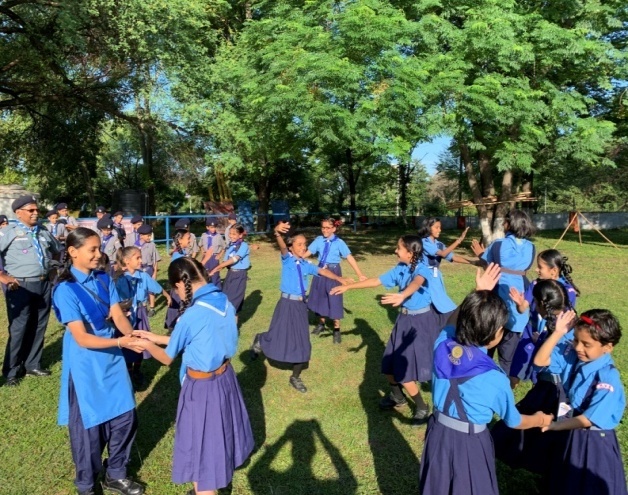 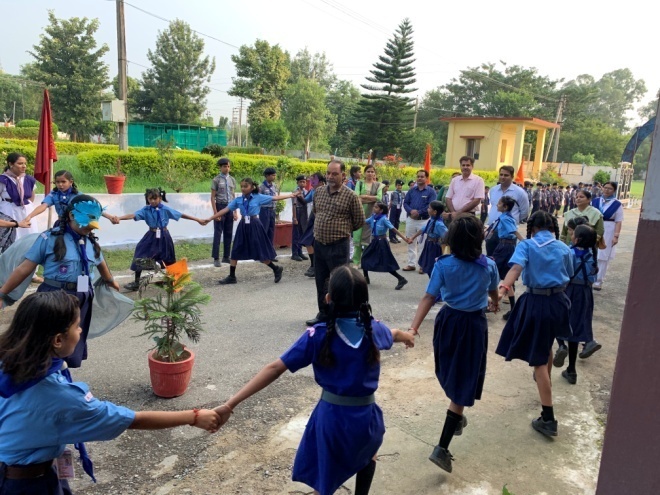 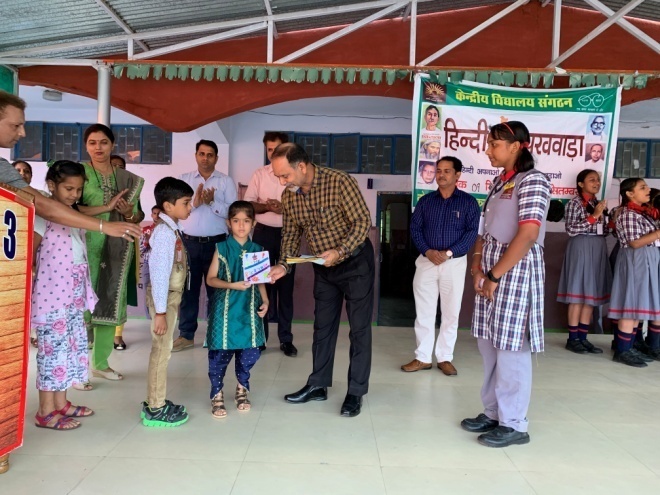 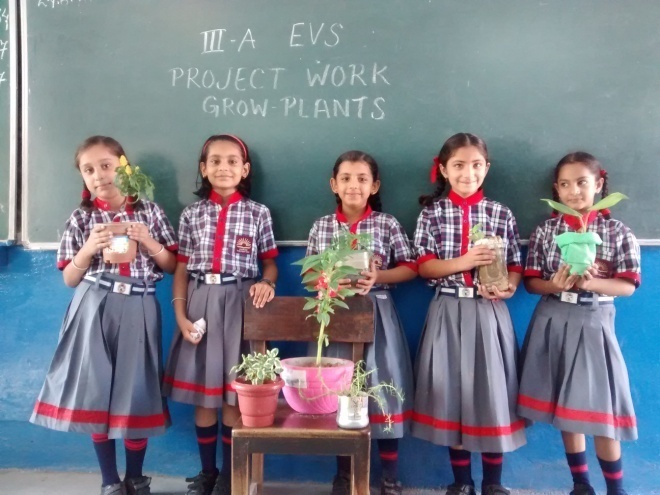 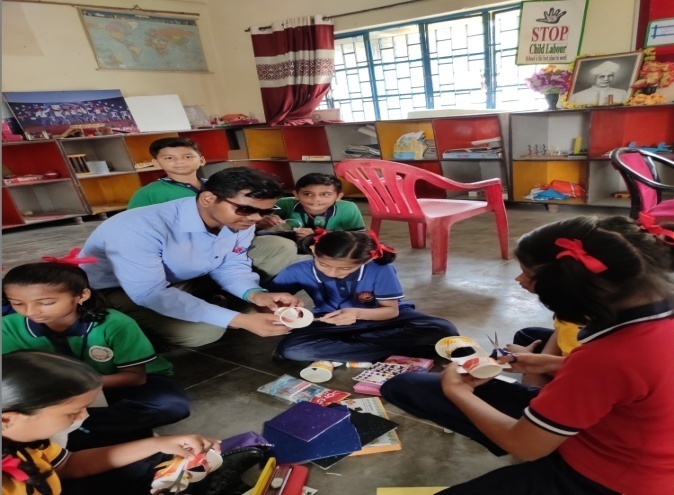 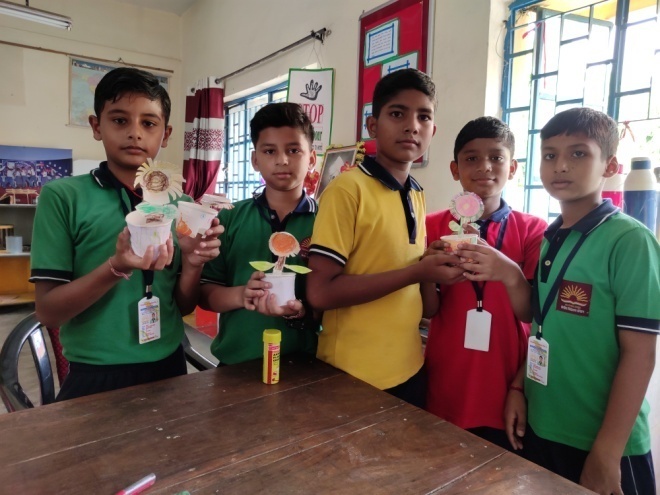 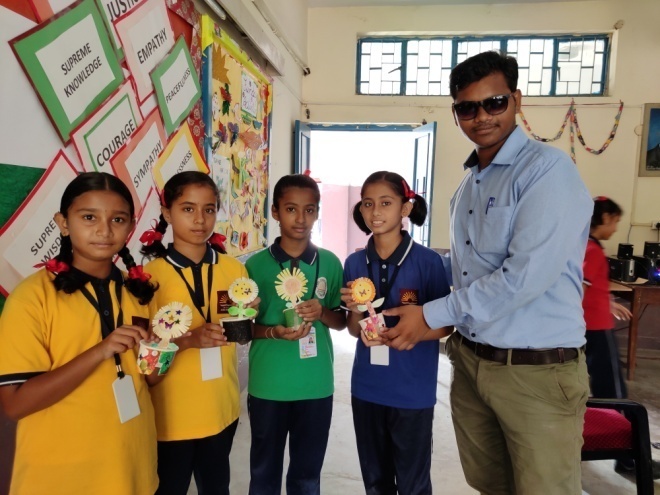 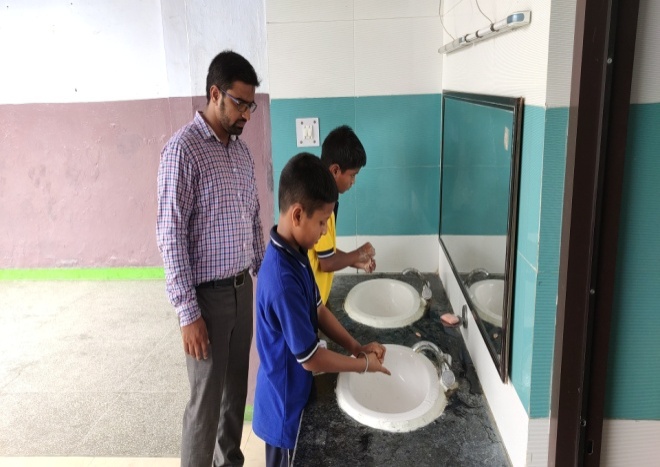 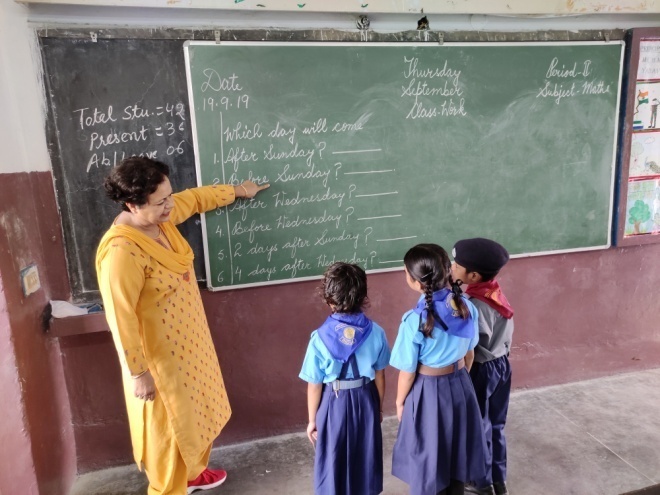 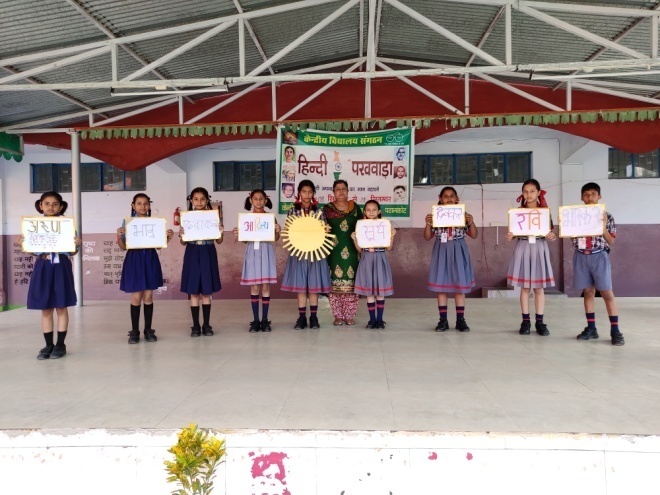 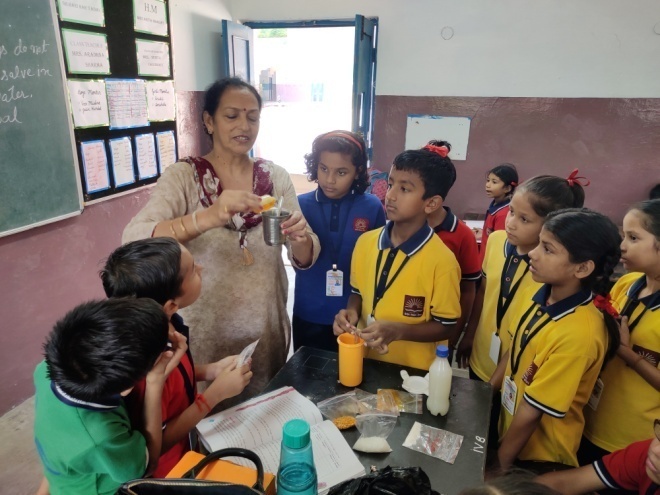 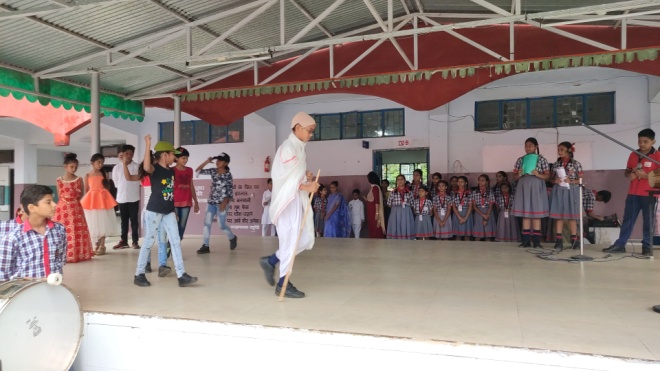 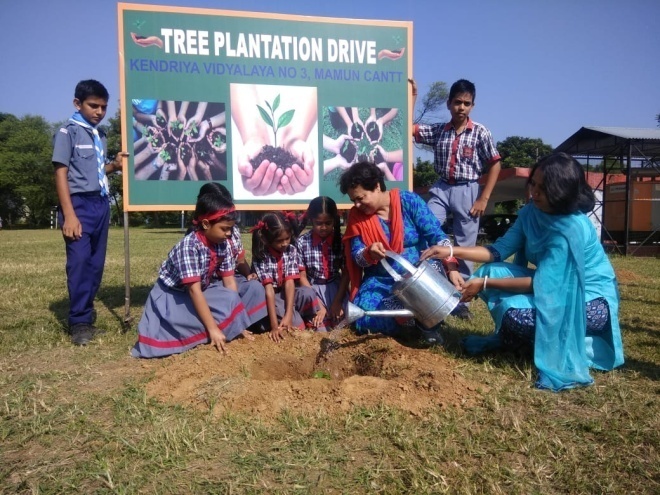 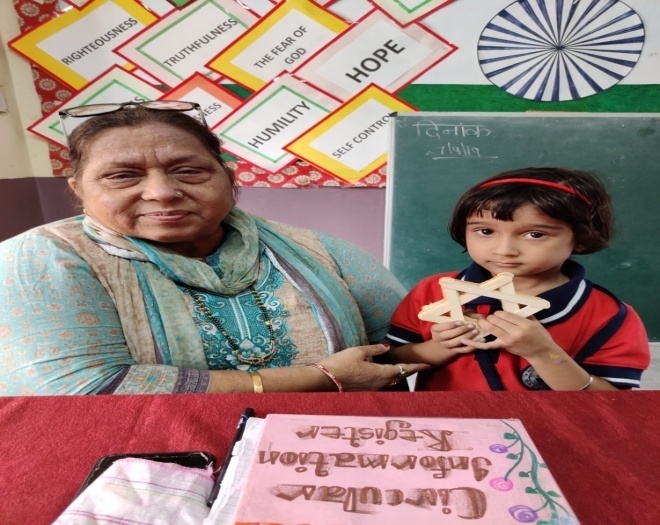 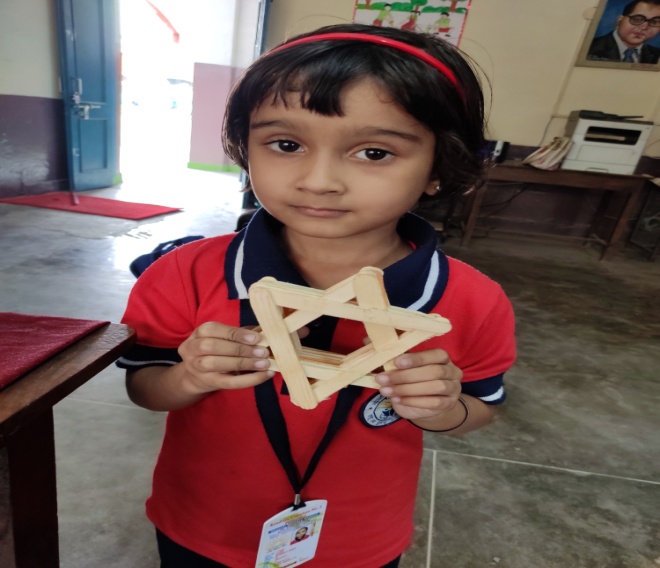 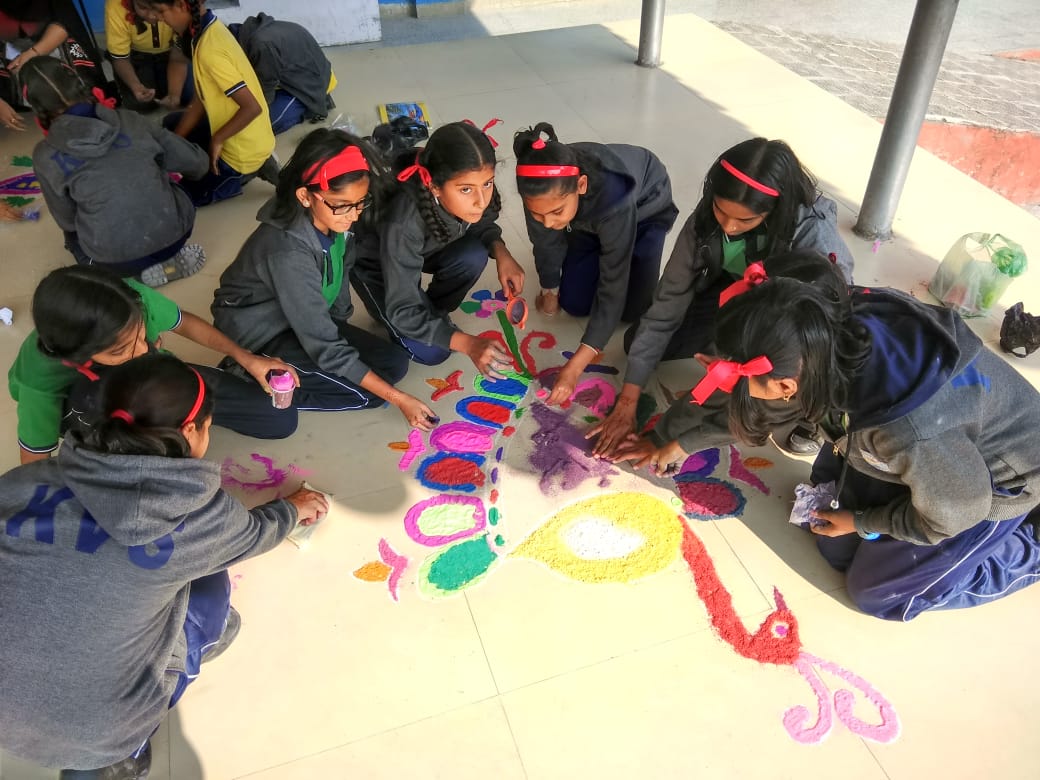 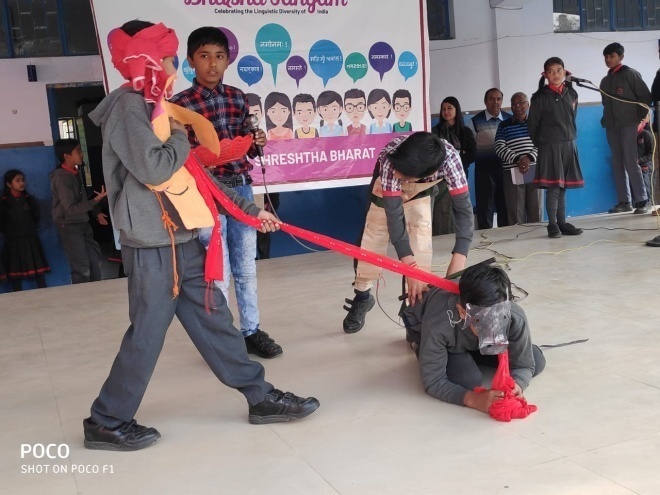 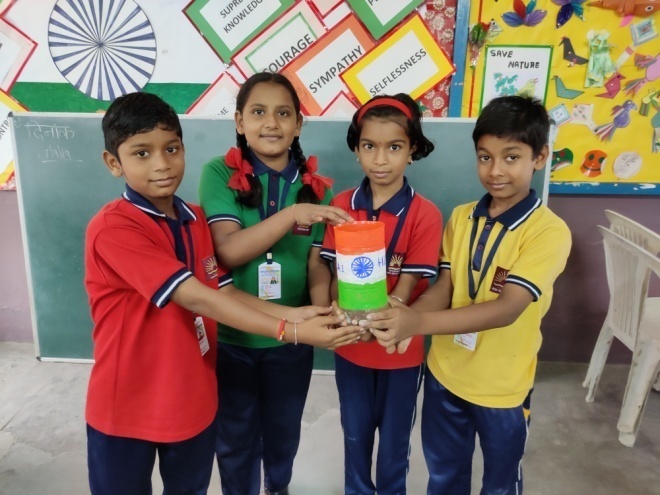 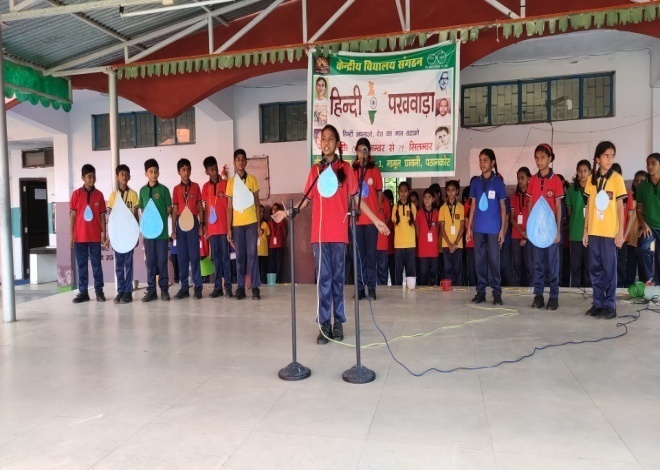 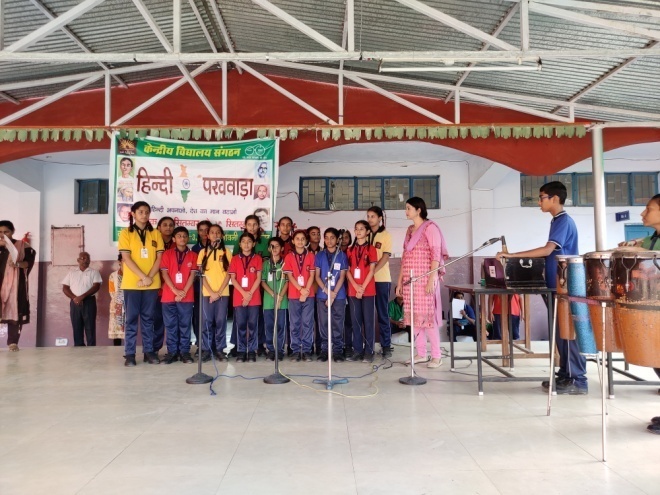 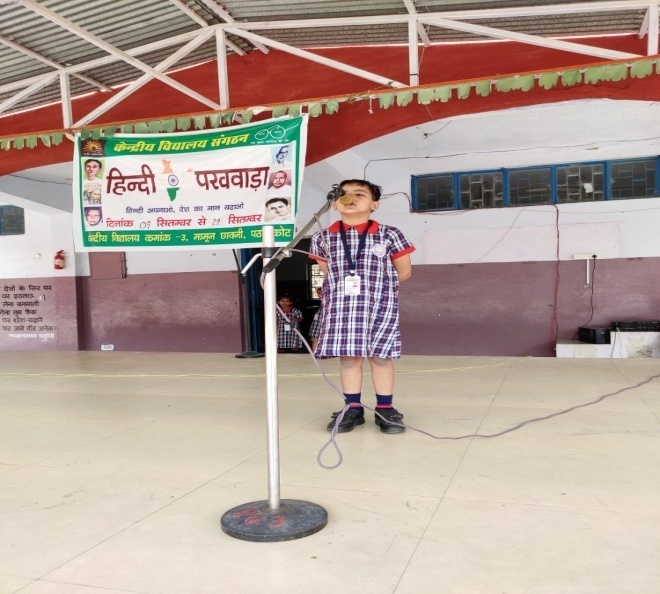 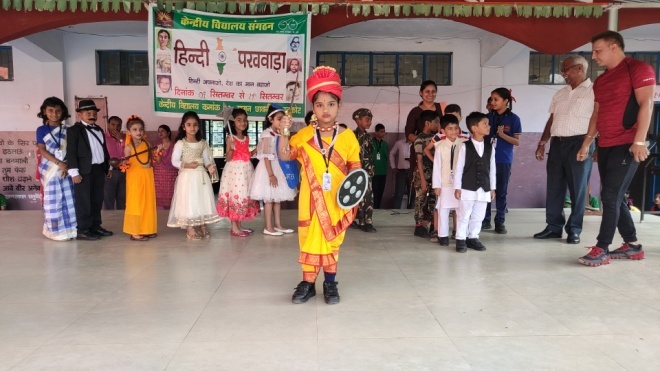 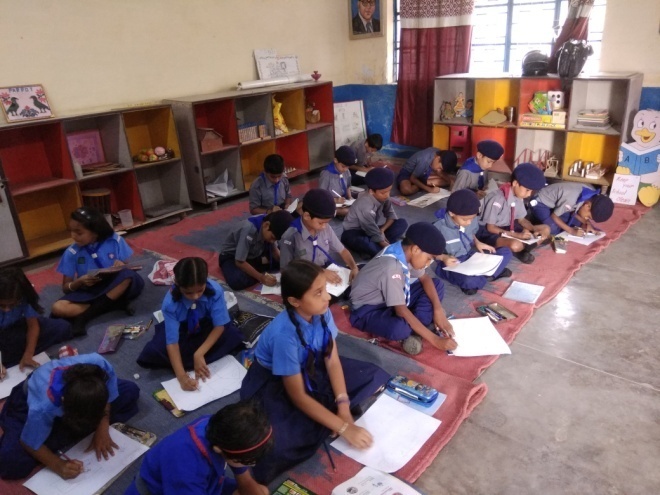 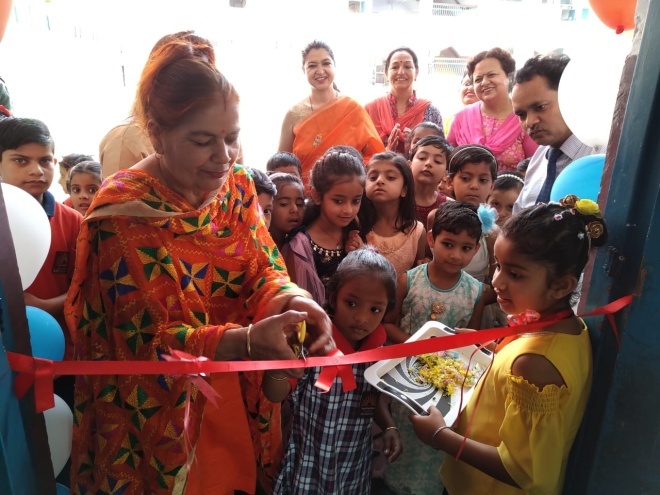 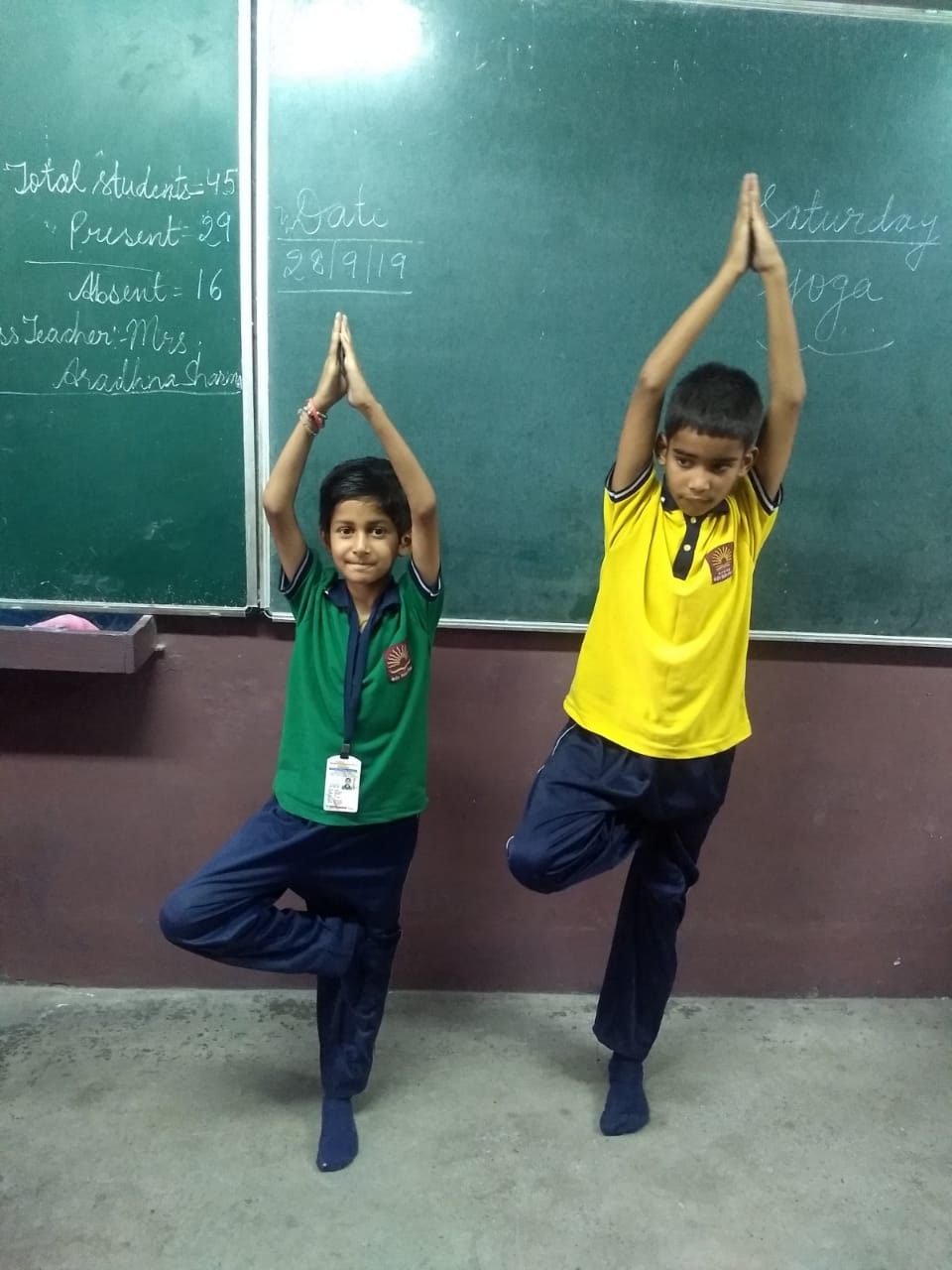 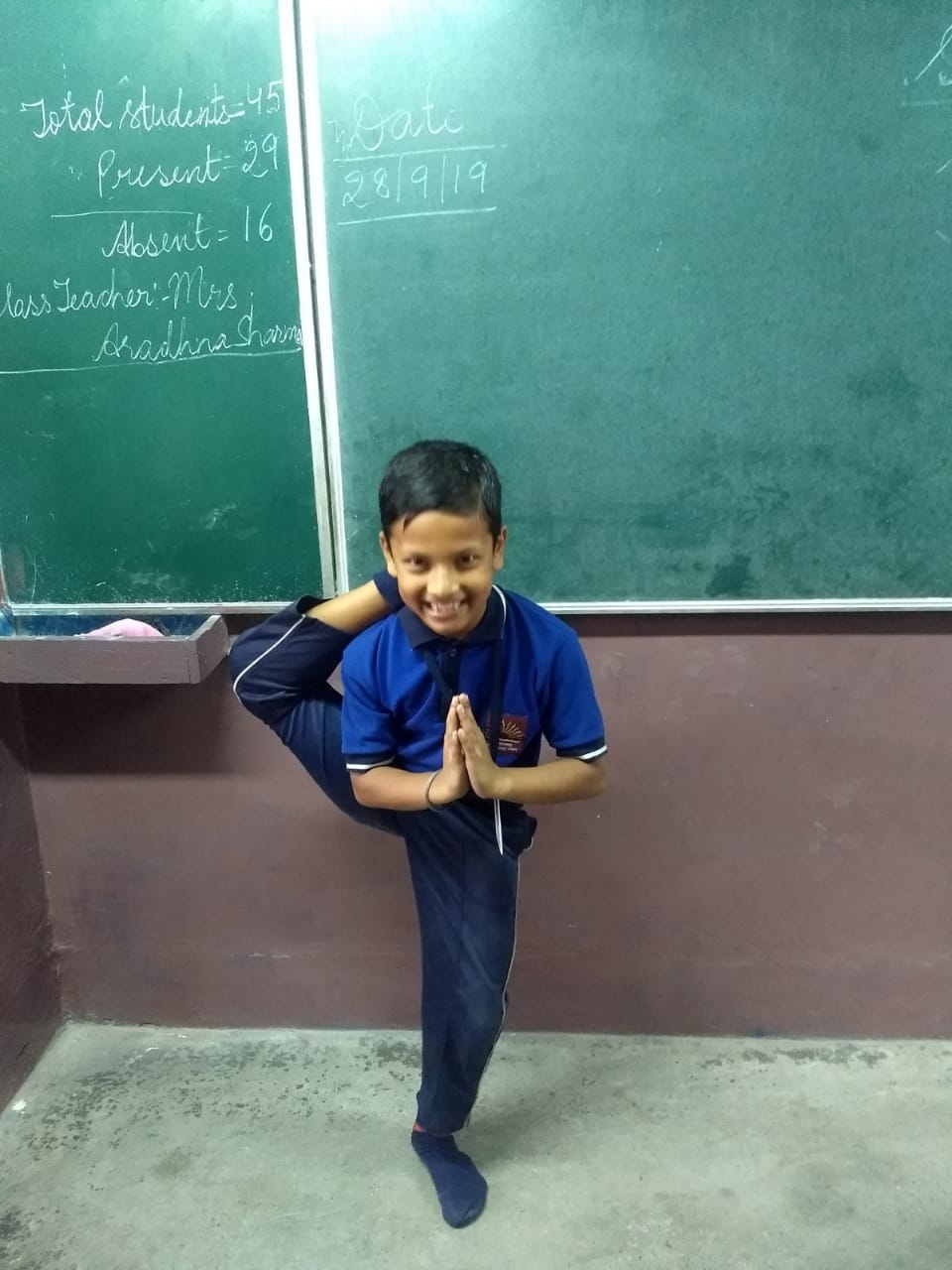 